Рабочий лист по учебному предмету «Алгебра»с применением электронного обучения и дистанционных образовательных технологийКласс: 8-Аучитель: Шкареда Ю.В.	7 неделя (18.05-22.05)Приложение №1Задача 1. 	Из пункта А в пункт В, расстояние между которыми 19 км, вышел пешеход. Через полчаса навстречу ему из пункта В вышел турист и встретил пешехода в 9 км от В. Турист шёл со скоростью, на 1 км/ч большей, чем пешеход. Найдите скорость пешехода, шедшего из А.Решить уравнения!Найдите корни уравнения 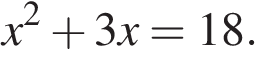 Найдите корни уравнения 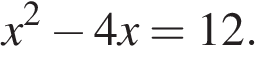 Найдите корни уравнения 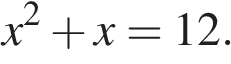 Приложение №2Задача 2Поезд, двигаясь равномерно со скоростью 63 км/ч, проезжает мимо идущего в том же направлении параллельно путям со скоростью 3 км/ч пешехода за 57 секунд. Найдите длину поезда в метрах.Найдите корни уравнения 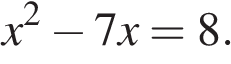 Приложение №31. ЗаданиеРешите систему неравенств 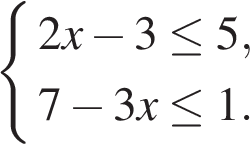 На каком из рисунков изображено множество её решений?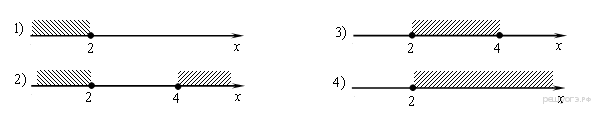 2. ЗаданиеНа каком рисунке изображено множество решений системы неравенств 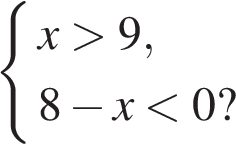 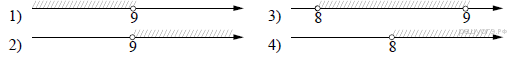 3. ЗаданиеНа каком рисунке изображено множество решений системы неравенств 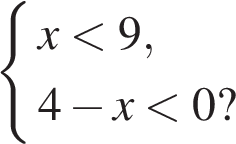 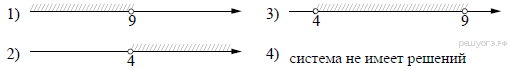 4. ЗаданиеНа каком рисунке изображено множество решений системы неравенств 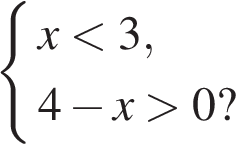 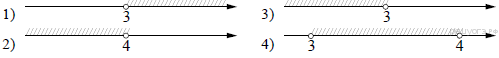 5. ЗаданиеНа каком рисунке изображено множество решений системы неравенств 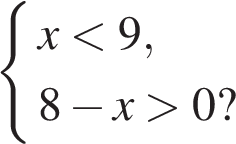 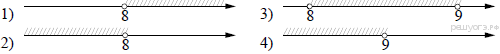 6. ЗаданиеУкажите решение системы неравенств 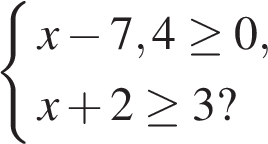 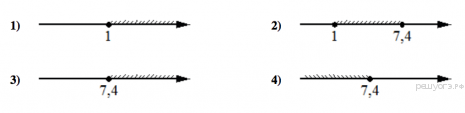 Приложение №41. Задание На координатной прямой отмечены числа a и b.В ответе укажите номер правильного варианта.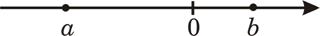 Какое из приведенных утверждений неверно?1) 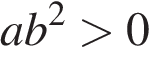 2) 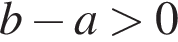 3) 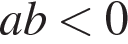 4) 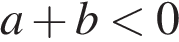 2. Задание На координатной прямой отмечены числа a и b.В ответе укажите номер правильного варианта.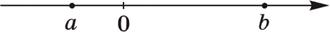 Какое из следующих утверждений является верным?1) 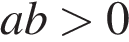 2) 3) 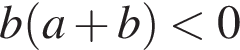 4) 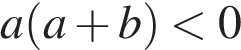 3. Задание В какое из следующих выражений можно преобразовать дробь  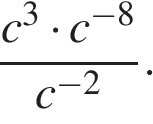 1) 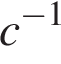 2) 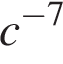 3) 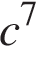 4) 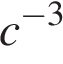 4. Задание В какое из следующих выражений можно преобразовать дробь  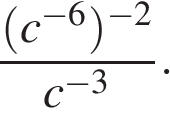 1) 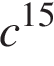 2) 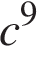 3) 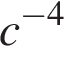 4) 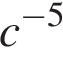 5. Задание Найдите корни уравнения 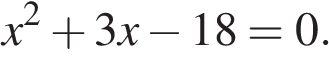 6. Задание Найдите наибольшее значение , удовлетворяющее системе неравенств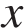 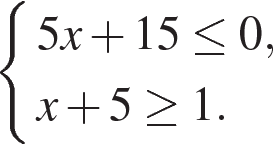 7. ЗаданиеНайдите корень уравнения 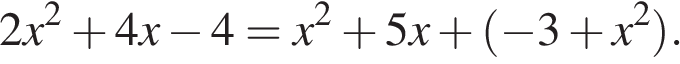 8. Задание Укажите решение неравенства 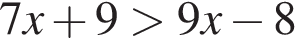 1)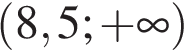 2)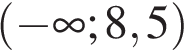 3)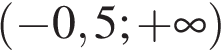 4)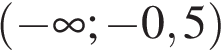 9. Задание Решите неравенство  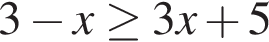 Приложение №51. ЗаданиеО числах    и    известно, что  . Какое из следующих неравенств неверно?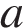 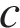 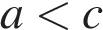 1) 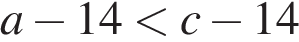 2) 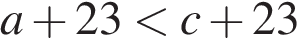 3) 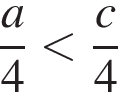 4) 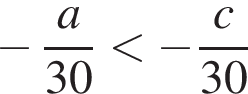 2. ЗаданиеНа координатной прямой отмечены числа a, b и с.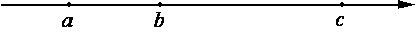 1) a − c > 02) c − a < 03) a − b < 04) b − c > 03. ЗаданиеПредставьте выражение  в виде степени с основанием x.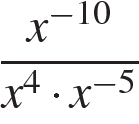 1) 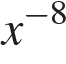 2) 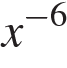 3) 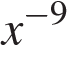 4) 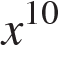 4. ЗаданиеВ какое из следующих выражений можно преобразовать дробь  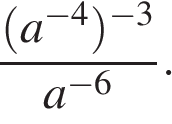 1) 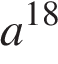 2) 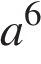 3) 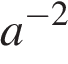 4) 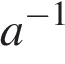 5. ЗаданиеРешите уравнение .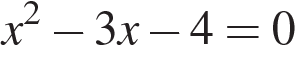 6. ЗаданиеПри каком значении  значения выражений  и  равны?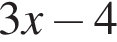 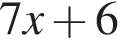 7. ЗаданиеНайдите наименьшее значение , удовлетворяющее системе неравенств,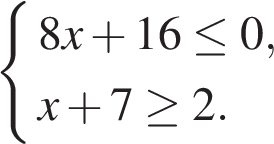 8. ЗаданиеУкажите решение неравенства 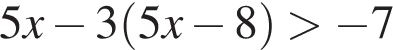 1)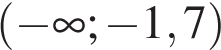 2)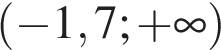 3)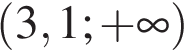 4)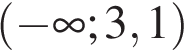 9. ЗаданиеУкажите решение неравенства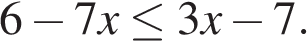 1) 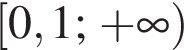 2) 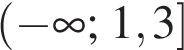 3) 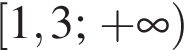 4) 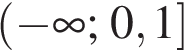 № п/пДатаРазделТемаФорма урока(с применением электронного обучения или дистанционных образовательных технологий)Содержание(задания для изучения)Текущий контрольТекущий контрольИтоговый контрольИтоговый контрольКонсультацияКонсультацияРазноуровневые домашние задания№ п/пДатаРазделТемаФорма урока(с применением электронного обучения или дистанционных образовательных технологий)Содержание(задания для изучения)формасрокиформасрокиформасрокиРазноуровневые домашние задания118.05ПовторениеАнализ КР Решение задач с помощью составления квадратных УравненийДистанционная форма обучения1) Онлайн – урок в ZOOM (по расписанию) 2) Выполнить задание Приложение № 13) Учебник п.23 стр.130-131Выполнить задание  в Приложение № 2 (решение отправить учителю)
18.05--связь по  Skype, Zoom (Viber чат)18.05После 14-30Учебник п. 22 стр. 122-126
п.23 стр.130-131
или ЛС  в Viberили в Эл.Журнале220.05ПовторениеНеравенстваЭлектронная форма обучения1) Посмотреть видео на сайтеhttps://resh.edu.ru/subject/lesson/1983/main/2) Выполнить задание Приложение № 3Выполнить задание  в Приложение № 3 (решение отправить учителю)
20.05--связь по  Skype, Zoom (Viber чат)20.05После 14-30п.35 стр. 194-197 или ЛС  в Viberили в Эл.Журнале321.05ПовторениеРешение задач на повторениеДистанционная форма обучения1) Онлайн – урок в ZOOM (по расписанию) 2) Выполнить задание Приложение № 4Выполнить задание  Приложение № 4
21.05--связь по  Skype, Zoom (Viber чат)21.05После 14-30или ЛС  в Viberили в Эл.Журнале22.05ПовторениеРешение задач на повторениеДистанционная форма обучения1) Онлайн – урок в ZOOM (по расписанию) 2) Выполнить задание Приложение № 5Выполнить задание  Приложение № 5
22.05--